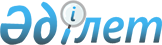 О проекте Указа Президента Республики Казахстан "О внесении изменений и дополнения в Указ Президента Республики Казахстан от 12 августа 2010 года № 1037 "О вопросах подготовки информации о выполнении международных договоров Республики Казахстан и представления ее на рассмотрение Президента Республики Казахстан, а также согласования проектов решений международных организаций, участницей которых является Республика Казахстан, и их реализации, подготовки международных мероприятий Республики Казахстан с участием Президента Республики Казахстан, выполнения достигнутых договоренностей, взаимодействия с международными судебными органами и осуществления координации международной деятельности государственных органов Республики Казахстан"Постановление Правительства Республики Казахстан от 28 декабря 2021 года № 937
      Правительство Республики Казахстан ПОСТАНОВЛЯЕТ:
      внести на рассмотрение Президента Республики Казахстан проект Указа Президента Республики Казахстан "О внесении изменений и дополнения в Указ Президента Республики Казахстан от 12 августа 2010 года № 1037 "О вопросах подготовки информации о выполнении международных договоров Республики Казахстан и представления ее на рассмотрение Президента Республики Казахстан, а также согласования проектов решений международных организаций, участницей которых является Республика Казахстан, и их реализации, подготовки международных мероприятий Республики Казахстан с участием Президента Республики Казахстан, выполнения достигнутых договоренностей, взаимодействия с международными судебными органами и осуществления координации международной деятельности государственных органов Республики Казахстан". О внесении изменений и дополнения в Указ Президента Республики Казахстан от 12 августа 2010 года № 1037 "О вопросах подготовки информации о выполнении международных договоров Республики Казахстан и представления ее на рассмотрение Президента Республики Казахстан, а также согласования проектов решений международных организаций, участницей которых является Республика Казахстан, и их реализации, подготовки международных мероприятий Республики Казахстан с участием Президента Республики Казахстан, выполнения достигнутых договоренностей, взаимодействия с международными судебными органами и осуществления координации международной деятельности государственных органов Республики Казахстан"
      ПОСТАНОВЛЯЮ:
      1. Внести в Указ Президента Республики Казахстан от 12 августа 2010 года № 1037 "О вопросах подготовки информации о выполнении международных договоров Республики Казахстан и представления ее на рассмотрение Президента Республики Казахстан, а также согласования проектов решений международных организаций, участницей которых является Республика Казахстан, и их реализации, подготовки международных мероприятий Республики Казахстан с участием Президента Республики Казахстан, выполнения достигнутых договоренностей, взаимодействия с международными судебными органами и осуществления координации международной деятельности государственных органов Республики Казахстан" следующие изменения и дополнение:
      заголовок изложить в следующей редакции:
      "О вопросах подготовки информации о выполнении международных договоров Республики Казахстан и представления ее на рассмотрение Президента Республики Казахстан, а также согласования проектов решений международных организаций, участницей которых является Республика Казахстан, и их реализации, взаимодействия со специальными процедурами Совета Организации Объединенных Наций по правам человека и договорными органами по правам человека, подготовки международных мероприятий Республики Казахстан с участием Президента Республики Казахстан, выполнения достигнутых договоренностей, взаимодействия с международными судебными органами и осуществления координации международной деятельности государственных органов Республики Казахстан";
      пункт 1 изложить в следующей редакции:
      "1. Утвердить прилагаемые Правила подготовки информации о выполнении международных договоров Республики Казахстан и представления ее на рассмотрение Президента Республики Казахстан, а также согласования проектов решений международных организаций, участницей которых является Республика Казахстан, и их реализации, взаимодействия со Специальными процедурами Совета Организации Объединенных Наций по правам человека и договорными органами по правам человека, подготовки международных мероприятий Республики Казахстан с участием Президента Республики Казахстан, выполнения достигнутых договоренностей, взаимодействия с международными судебными органами и осуществления координации международной деятельности государственных органов Республики Казахстан (далее – Правила).";
      в Правилах подготовки информации о выполнении международных договоров Республики Казахстан и представления ее на рассмотрение Президента Республики Казахстан, а также согласования проектов решений международных организаций, участницей которых является Республика Казахстан, и их реализации, подготовки международных мероприятий Республики Казахстан с участием Президента Республики Казахстан, выполнения достигнутых договоренностей, взаимодействия с международными судебными органами и осуществления координации международной деятельности государственных органов Республики Казахстан, утвержденных вышеназванным Указом:
      заголовок изложить в следующей редакции:
      "Правила подготовки информации о выполнении международных договоров Республики Казахстан и представления ее на рассмотрение Президента Республики Казахстан, а также согласования проектов решений международных организаций, участницей которых является Республика Казахстан, и их реализации, взаимодействия со Специальными процедурами Совета Организации Объединенных Наций по правам человека и договорными органами по правам человека, подготовки международных мероприятий Республики Казахстан с участием Президента Республики Казахстан, выполнения достигнутых договоренностей, взаимодействия с международными судебными органами и осуществления координации международной деятельности государственных органов Республики Казахстан";
      заголовок главы 1 изложить в следующей редакции:
      "Глава 1. Порядок подготовки информации о выполнении международных договоров Республики Казахстан и представления ее на рассмотрение Президента Республики Казахстан";
      заголовок главы 2 изложить в следующей редакции:
      "Глава 2. Порядок согласования проектов решений международных организаций, участницей которых является Республика Казахстан, и их реализации";
      дополнить главой 2-1 следующего содержания: 
      "Глава 2-1. Взаимодействие со специальными процедурами Совета Организации Объединенных Наций по правам человека и договорными органами по правам человека
      14-5. В течение пяти рабочих дней со дня получения сообщений или рекомендаций, независимо от их наименования, от специальных процедур Совета Организации Объединенных Наций по правам человека (далее – специальные процедуры) МИД направляет их государственным органам Республики Казахстан, к компетенции которых относится предмет регулирования указанных сообщений и рекомендаций.
      МИД в течение срока, указанного в части первой настоящего пункта, также направляет сообщения или рекомендации от специальных процедур Уполномоченному по правам человека в Республике Казахстан для информации.
      14-6. Подготовку и предоставление ответов на сообщения или рекомендации специальных процедур осуществляет МИД на основе информации, представленной государственными органами Республики Казахстан, к компетенции которых относится предмет регулирования указанных сообщений или рекомендаций.
      14-7. Государственные органы Республики Казахстан, к компетенции которых относится предмет регулирования сообщений или рекомендаций специальных процедур, представляют в МИД информацию по сообщениям или рекомендациям специальных процедур за подписью первых руководителей государственных органов Республики Казахстан либо лиц, исполняющих их обязанности.
      В целях проработки проекта ответа на сообщения или рекомендации специальных процедур МИД проводит совещание с участием представителей заинтересованных государственных органов Республики Казахстан на уровне руководителей структурных подразделений или выше.
      14-8. МИД до окончания срока, указанного в сообщениях или рекомендациях специальных процедур, направляет по дипломатическим каналам ответ на сообщения или рекомендации специальных процедур, подготовленный на языке сообщений или рекомендаций, подписанный первым руководителем либо лицом, исполняющим его обязанности.
      Сообщения или рекомендации специальных процедур, а также ответы на данные сообщения или рекомендации, направленные в порядке, установленном настоящими Правилами, публикуются на официальном интернет-ресурсе МИД в течение десяти рабочих дней после опубликования данной информации на официальном интернет-ресурсе Управления Верховного Комиссара Организации Объединенных Наций по правам человека.
      14-9. МИД в течение десяти рабочих дней после направления ответа специальным процедурам направляет в Администрацию Президента отчет об итогах проделанной работы. 
      МИД в течение срока, указанного в части первой настоящего пункта, также направляет отчет об итогах проделанной работы Уполномоченному по правам человека в Республике Казахстан в качестве информации.
      14-10. МИД по дипломатическим каналам направляет специальным процедурам приглашение от имени Республики Казахстан совершить визит в Республику Казахстан на основании:
      1) предложения государственных органов, к компетенции которых относится предмет визита специальных процедур в Республику Казахстан, по согласованию с МИД;
      2) инициативы МИД по согласованию с государственными органами, к компетенции которых относится предмет визита специальных процедур в Республику Казахстан;
      3) предложения Уполномоченного по правам человека в Республике Казахстан.
      14-11. Взаимодействие с договорными органами по правам человека осуществляется центральными исполнительными органами и государственными органами, непосредственно подчиненными и подотчетными Президенту Республики Казахстан, определенными в пункте 1 настоящих Правил, в соответствии с правилами процедуры договорных органов, установленных в международных договорах Республики Казахстан в области прав человека.";
      заголовок главы 3 изложить в следующей редакции:
      "Глава 3. Порядок подготовки международных мероприятий Республики Казахстан";
      заголовок главы 4 изложить в следующей редакции:
      "Глава 4. Порядок реализации достигнутых договоренностей";
      заголовок главы 5 изложить в следующей редакции:
      "Глава 5. Порядок рассмотрения запросов международных судебных органов и обращений в международные судебные органы";
      заголовок главы 6 изложить в следующей редакции:
      "Глава 6. Порядок осуществления координации международнойдеятельности центральных государственных органов";
      часть первую пункта 50 изложить в следующей редакции:
      "50. Требования главы 6 настоящих Правил не распространяются на Администрацию Президента и Канцелярию Премьер-Министра.";
      правый верхний угол приложения 1 к указанным Правилам изложить в следующей редакции:
      правый верхний угол приложения 2 к указанным Правилам изложить в следующей редакции:
      правый верхний угол приложения 3 к указанным Правилам изложить в следующей редакции:
      правый верхний угол приложения 4 к указанным Правилам изложить в следующей редакции:
      правый верхний угол приложения 5 к указанным Правилам изложить в следующей редакции:
      правый верхний угол приложения 6 к указанным Правилам изложить в следующей редакции:
      2. Настоящий Указ вводится в действие со дня его подписания.
					© 2012. РГП на ПХВ «Институт законодательства и правовой информации Республики Казахстан» Министерства юстиции Республики Казахстан
				
      Премьер-МинистрРеспублики Казахстан 

А. Мамин
"ПРИЛОЖЕНИЕ 1
к Правилам
подготовки информации о
выполнении международных 
договоров Республики 
Казахстан и представления ее на 
рассмотрение Президента 
Республики Казахстан, а также 
согласования проектов решений 
международных организаций, 
участницей которых является 
Республика Казахстан, и их 
реализации, взаимодействия со 
специальными процедурами 
Совета Организации 
Объединенных Наций по правам 
человека и договорными 
органами по правам человека, 
подготовки международных 
мероприятий Республики 
Казахстан с участием 
Президента Республики 
Казахстан, выполнения 
достигнутых договоренностей, 
взаимодействия с 
международными судебными 
органами и осуществления 
координации международной 
деятельности государственных 
органов Республики Казахстан";"ПРИЛОЖЕНИЕ 2
к Правилам
подготовки информации о 
выполнении международных 
договоров Республики 
Казахстан и представления ее на 
рассмотрение Президента 
Республики Казахстан, а также 
согласования проектов решений 
международных организаций, 
участницей которых является 
Республика Казахстан, и их 
реализации, взаимодействия со 
специальными процедурами 
Совета Организации 
Объединенных Наций по правам 
человека и договорными 
органами по правам человека, 
подготовки международных 
мероприятий Республики 
Казахстан с участием 
Президента Республики 
Казахстан, выполнения 
достигнутых договоренностей, 
взаимодействия с 
международными судебными 
органами и осуществления 
координации международной 
деятельности государственных 
органов Республики Казахстан";"ПРИЛОЖЕНИЕ 3
к Правилам
подготовки информации о 
выполнении международных 
договоров Республики 
Казахстан и представления ее на 
рассмотрение Президента 
Республики Казахстан, а также 
согласования проектов решений 
международных организаций, 
участницей которых является 
Республика Казахстан, и их 
реализации, взаимодействия со
специальными процедурами 
Совета Организации 
Объединенных Наций по правам 
человека и договорными 
органами по правам человека, 
подготовки международных 
мероприятий Республики 
Казахстан с участием 
Президента Республики 
Казахстан, выполнения 
достигнутых договоренностей, 
взаимодействия с 
международными судебными 
органами и осуществления 
координации международной 
деятельности государственных 
органов Республики Казахстан";"ПРИЛОЖЕНИЕ 4
к Правилам
подготовки информации о 
выполнении международных 
договоров Республики 
Казахстан и представления ее на 
рассмотрение Президента 
Республики Казахстан, а также 
согласования проектов решений 
международных организаций, 
участницей которых является 
Республика Казахстан, и их 
реализации, взаимодействия со 
специальными процедурами 
Совета Организации 
Объединенных Наций по правам 
человека и договорными 
органами по правам человека, 
подготовки международных 
мероприятий Республики 
Казахстан с участием 
Президента Республики 
Казахстан, выполнения 
достигнутых договоренностей, 
взаимодействия с 
международными судебными 
органами и осуществления 
координации международной 
деятельности государственных 
органов Республики Казахстан";"ПРИЛОЖЕНИЕ 5
к Правилам
подготовки информации о 
выполнении международных 
договоров Республики 
Казахстан и представления ее на 
рассмотрение Президента 
Республики Казахстан, а также 
согласования проектов решений 
международных организаций, 
участницей которых является 
Республика Казахстан, и их 
реализации, взаимодействия со
специальными процедурами 
Совета Организации 
Объединенных Наций по правам 
человека и договорными 
органами по правам человека, 
подготовки международных 
мероприятий Республики 
Казахстан с участием 
Президента Республики 
Казахстан, выполнения 
достигнутых договоренностей, 
взаимодействия с 
международными судебными 
органами и осуществления 
координации международной 
деятельности государственных 
органов Республики Казахстан";"ПРИЛОЖЕНИЕ 6
к Правилам
подготовки информации о 
выполнении международных 
договоров Республики 
Казахстан и представления ее на 
рассмотрение Президента 
Республики Казахстан, а также 
согласования проектов решений 
международных организаций, 
участницей которых является 
Республика Казахстан, и их 
реализации, взаимодействия со 
специальными процедурами 
Совета Организации 
Объединенных Наций по правам 
человека и договорными 
органами по правам человека, 
подготовки международных 
мероприятий Республики 
Казахстан с участием 
Президента Республики 
Казахстан, выполнения 
достигнутых договоренностей, 
взаимодействия с 
международными судебными 
органами и осуществления 
координации международной 
деятельности государственных 
органов Республики Казахстан".
      ПрезидентРеспублики Казахстан 

К.Токаев
